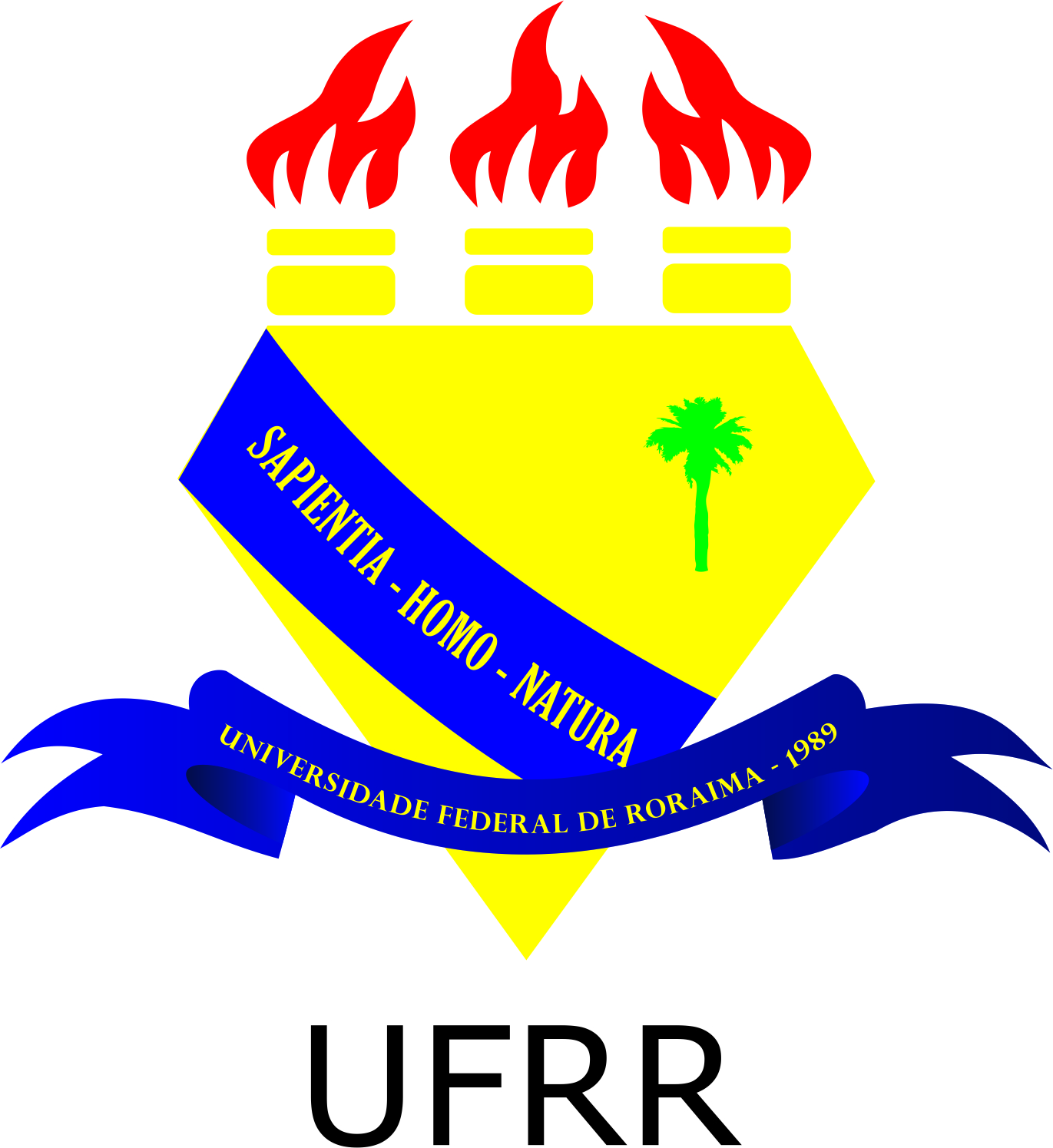 UNIVERSIDADE FEDERAL DE RORAIMA - UFRRPRÓ-REITORIA DE ASSUNTOS ESTUDANTIS E EXTENSÃO - PRAEPROGRAMA BOLSA PERMANÊNCIA – PBPA COORDENAÇÃO DO PROGRAMA BOLSA PERMANENCIA CONVOCA OS ACADÊMICOS ABAIXO A COMPARECEREM ATÉ ÀS 15H DO DIA 20/03/15, NA SALA 403, BLOCO 4/UFRR COM AS SEGUINTES DOCUMENTAÇÕES:DECLARAÇÃO DO DERCA (CARIMBADO E ASSINADO)FILA ELETRÔNICA 2015.1 (CARIMBADO E ASSINADO)HISTÓRICO ATUALIZADO  (CARIMBADO E ASSINADO)COORDENAÇÃO DO PROGRAMA BOLSA PERMANÊNCIANº ORDEMACADÊMICOS/BOLSISTASCPFCURSO01.CLEDIANE DA SILVA ANDRADE01174017228GESTÃO TERRITORIAL INDÍGENA02.INETE CRUZ DA SILVA00822058251GESTÃO TERRITORIAL INDÍGENA03.RENATO BATISTA LIMA53296770259AGRONOMIA04.NEILA CRISTINA CARLOS DAS CHAGAS72462205268GESTÃO TERRITORIAL INDÍGENA05.JOSIAS RAPOSO DE SOUZA53946170234GESTÃO TERRITORIAL INDÍGENA06.MARCOS VINICIUS MESQUITA DA SILVA99548445204GESTÃO TERRITORIAL INDÍGENA07.JOCEMILSON BARBOSA DE SOUZA00924252243GESTÃO TERRITORIAL INDÍGENA08.FABIANA PEREIRA TAVARES00252371283GESTÃO TERRITORIAL INDÍGENA09.MOACIR BATISTA COSTA84444380225GESTÃO TERRITORIAL INDÍGENA10.APOSTOLO PEREIRA DA SILVA FILHO66210119204GESTÃO TERRITORIAL INDÍGENA11.NADSON RODRIGUES NICASIO00041148258GEOGRAFIA12.DANILA DA SILVA93748116268GESTÃO TERRITORIAL INDÍGENA